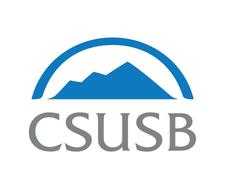 STAFF COUNCILAGENDASeptember 26, 20182:00 – 3:00 pm  CE-336New BusinessApprove meeting minutes from 8/22 & 9/12President Morales Meet & Great @ 2:45pmWelcome  & Introduction of Staff Council (SC) membersSC events for the AYParent Su[port Group (Star & Lola)Emergency Staff Fund & SC Contact in General Counsel (Susan)Old BusinessCommittee Request form (Cromwell)Officer ReportsChairVice ChairSecretaryTreasurerCommittee Updates	One-Minute ItemsDates to KnowCSUSB Homecoming , October 27thAdjournment   Next Meeting: 	October 10 2018 	            		Time: 2:00 – 3:00 pm	             		Location: CE-336